Poisson Distributjion:  Exit Slip 				Name:  _____________________1.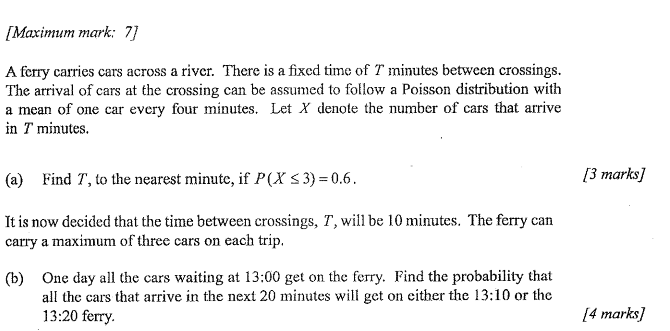 2. 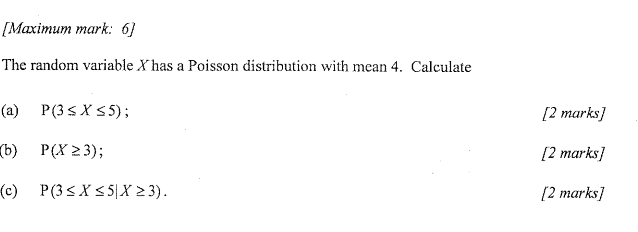 3.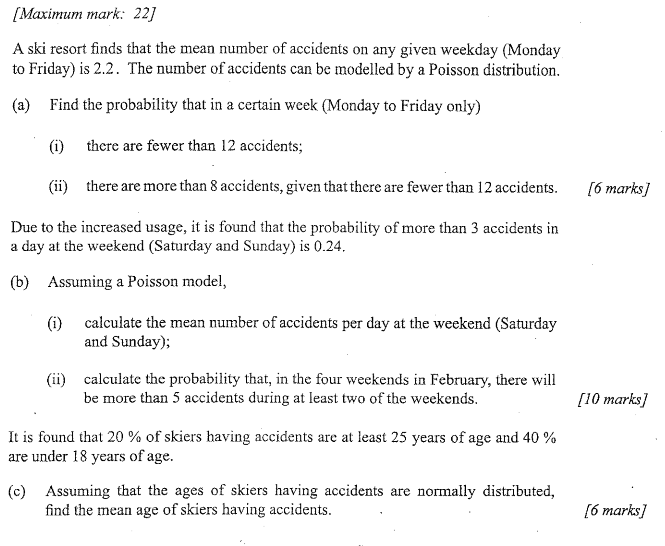 